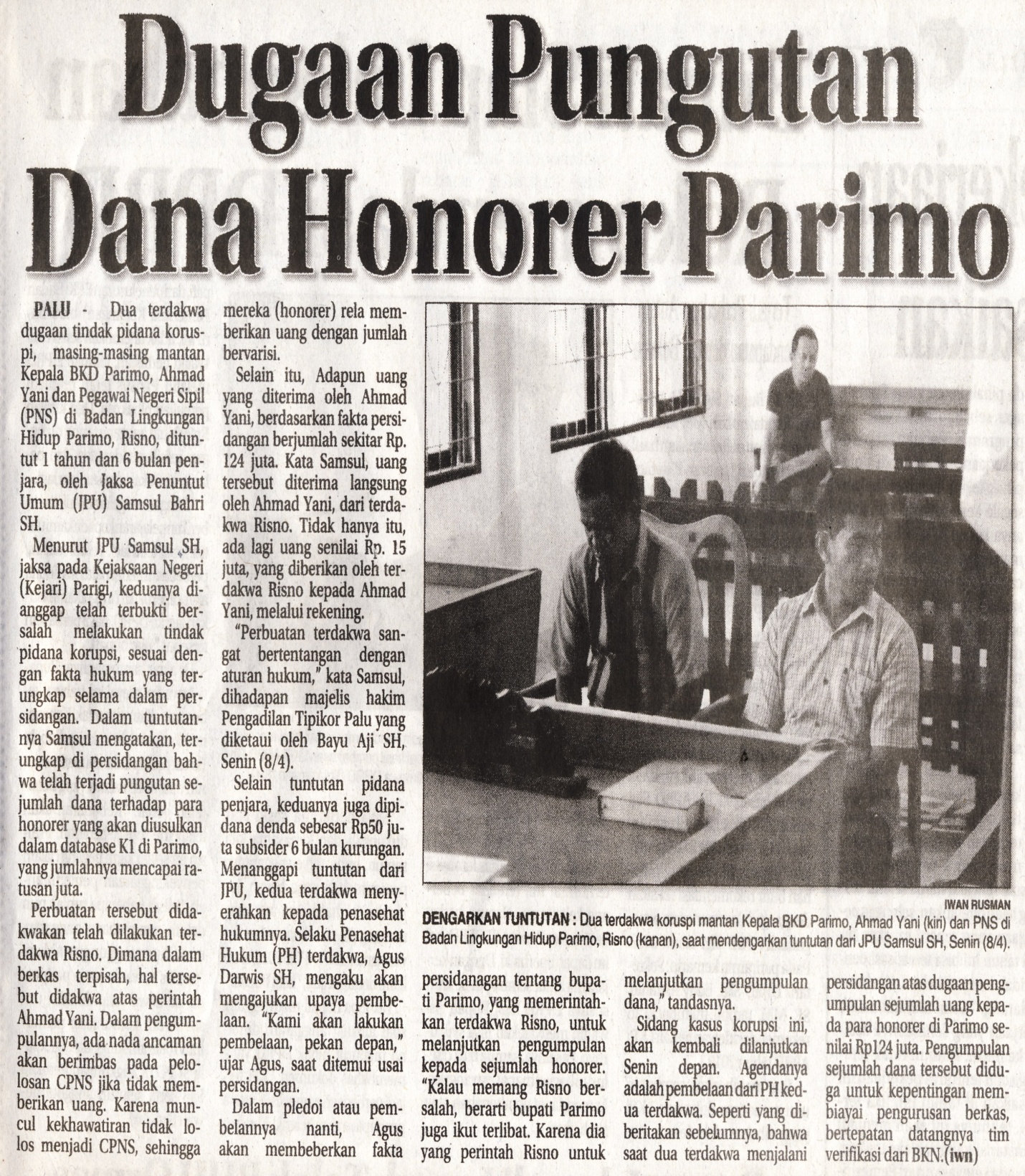 Harian    	:Radar SultengKasubaudSulteng IIHari, tanggal:Rabu, 10 April 2013KasubaudSulteng IIKeterangan:Halaman  21 Kolom  1-7;KasubaudSulteng IIEntitas:Kabupaten Parigi MoutongKasubaudSulteng II